Тема: 17ème université d’été dédiée à l'Histoire et aux Cultures Alimentaires / 17th summer university dedicated to Food & Drink studies
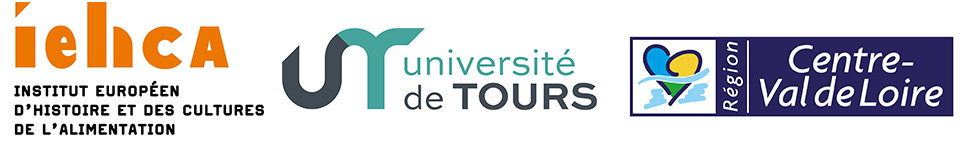 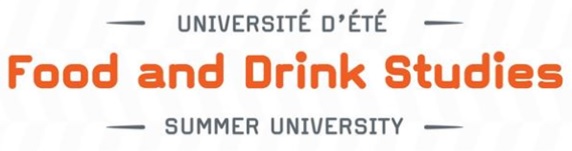 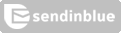 